UNIVERSIDAD CATÓLICA SEDES SAPIENTIAEFACULTAD DE INGENIERÍA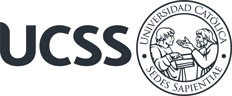 INGENIERÍA …………………Plan de Tesis:   TITULO…  Presentado por:  …Docente: …      oTEMA NUEVO(LOS OLIVOS – LIMA – PERÚ)(TARMA – JUNÍN – PERÚ)(NUEVA CAJAMARCA – SAN MARTÍN – PERÚ)20…PLAN DEL PROYECTO DE INVESTIGACIÓNTEMATítulo Línea y Campo de InvestigaciónDescripciónTipo de proyecto de investigación AlcanceImportanciaJustificación Fuentes y Medios OBJETIVOS GENERALESOBJETIVOS ESPECÍFICOSÍNDICE DEL PROYECTO DE INVESTIGACIÓNMETODOLOGÍA A APLICARSECRONOGRAMA DE ACTIVIDADESPRESUPUESTO